   W1-2-60-1-6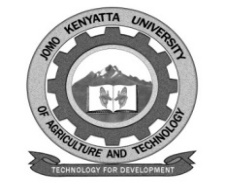 JOMO KENYATTA UNIVERSITY OF AGRICULTURE AND TECHNOLOGYUNIVERSITY EXAMINATIONS 2014/2015FIRST YEAR SECOND SEMESTER EXAMINATION FOR THE DEGREE OF BACHELOR OF COMMERCE/ STAGE THREE SEMESTER ONE BACHELOR OF BUSINESS AND OFFICE MANAGEMENT/ THIRD YEAR SEMESTER ONE BACHELOR OF PURCHASING AND SUPPLIES MANAGEMENT AND BACHELOR OF BUSINESS INFORMATION TECHNOLOGY HBC 2118:  INSURANCE AND RISK MANAGEMENTDATE:   APRIL 2015	                                      	                    TIME: 2 HOURSINSTRUCTIONS:	ANSWER QUESTION ONE AND ANY OTHER TWO QUESTIONS
QUESTION ONE Highlight any THREE (3) types of risks faced by organizations.		[3 marks]Give SIX importances of a risk policy (6).					[3 marks]Give the characteristics of risk management.					[3 marks]Examine the main differences between double insurance and co-insurance	[3 marks]State any THREE (3) different types of hazards.				[3 marks]Explain the difference between pure and speculative risks.			[3 marks]Highlight any THREE (3) elements which are required for an Insurance transaction								[3 marks]Highlight the difference between Annuity contracts and Life Insurance policies.								[3 marks]Explain the importance of insurance to the society.				[3 marks]Briefly explain the THREE (3) parts covered by the workers Compensation and employers liability Policy					[3 marks]QUESTION TWO (20 MARKS) Describe the options available for the treatment of risks by the organizations.	[10 marks]Explain the characteristics of insurance.						[10 marks]QUESTION THREE (20 MARKS) Describe the distinguishing features of insurance contract.			[10 marks]Explain any FIVE principles of insurance.					[10 marks]QUESTION FOUR (20 MARKS) Discuss the requirements of an insurable risk.					[10 marks]Describe the various kinds of life insurance policies.				[10 marks]QUESTION FIVE (20 MARKS) Explain the FIVE classifications of annuities.					[10 marks]Examine the challenges facing insurance companies in Kenya.			[10 marks]